CURRICULUM VITAEName                        :            NANYONGO 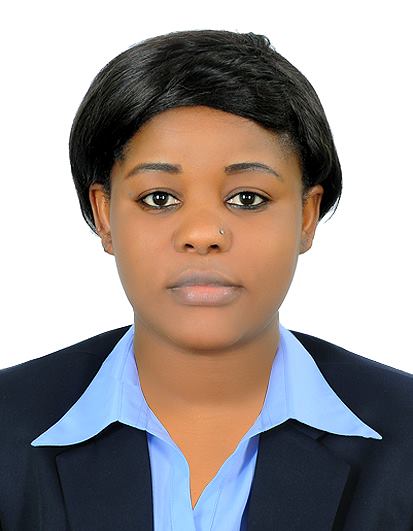 Nationality            :     	CAMEROONIAN                      	        Marital status	: 	SINGLEVisa		:	VISIT VISALanguage		:	ENGLISH, FRENCH     Email                     :           NANYONGO.338830@2freemail.com POSITION APPLYING FOR:                                             SALES PERSONCAREER OBJECTIVE Seeking a challenging carrier position in a company offering casual contract and long-term opportunity for professional growth in recognition of dedication, drive and superior performance intend to build a carrier with committed and dedicated people which will help me to explore myself fully and explore my potentials.EDUCATIONAL QUALIFICATION;2012         HIGHER INSTITUTE MANEGERMENT SCIENCES                   Diploma in Management 2009         G.C.E ADVANCED LEVEL CERTIFICATE2007         G.C.E ORDINARY LEVEL CERTIFICATEPROFESSIONAL EXPERIENCE2013-2014- FOSO FASHION AND ELECTONICS, CAMEROONSales SupervisorRESPONSIBILITYHelping the sales team achieve its targetHandling disputes between clients and Sales peopleCheckin with customers and make sure every thing is going wellActed as a link between sales staff and managementProcess customer orders2014 -2016-THE ONE TOTAL HOME EXPERIENCE, DUBAISales RepresentativeRESPONSIBILITYGreet guests and make them feel comfortableLearn  items and be able to describe them appropriately to customersCheckin with customers and make sure every thing is going wellWork with colleques and be a team playerProcess customer ordersHelp customers make selection by building customer confidence;offeringsuggessions and opinionKeeping customers informed by notifying them of preferred customer sales and future mechandise of potential interestMake sure customers see the item they are looking for SKILLSEffective Communicator Good listenerWell OrganizedWell Mannered and CourteousKnowledgeable about company productsHandle customer concerns, objections and reactionsSubtly inform on the benefits of buying from our companyBuilding strong relationship with customersNaturally persuasiveAlways calm in all situationsLANGUAGESEnglish French 